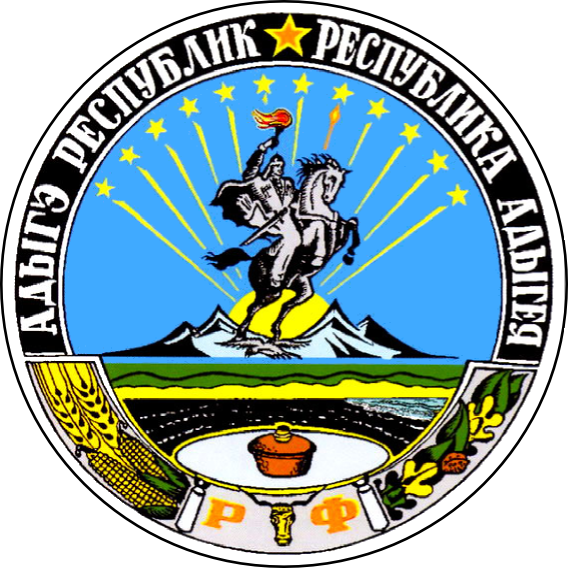 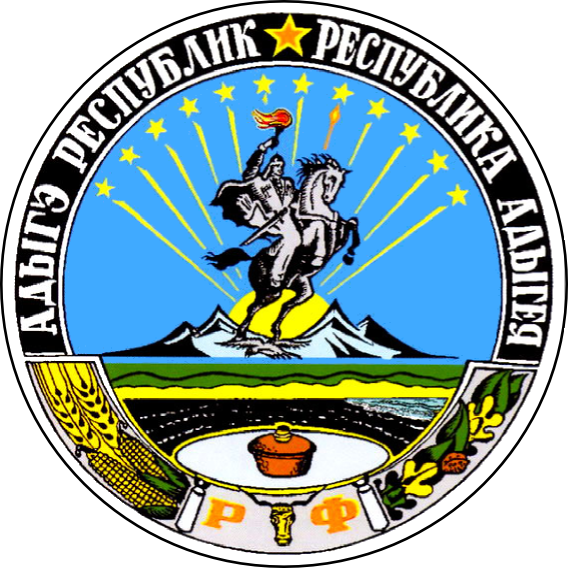 ПОСТАНОВЛЕНИЕ________________.2018 года № ___Об утверждении сводного годового доклада о ходе и эффективности реализации  муниципальных программ  муниципального образования «Кошехабльский район»  за 2017 годВ соответствии с Порядком принятия решений о разработке муниципальных программ муниципального образования «Кошехабльский район», их формирования и реализации, утвержденного постановлением главы администрации МО «Кошехабльский район» № 396 от 25.09.2013 года, Постановляю:Утвердить сводный годовой  доклад о ходе и эффективности реализации  муниципальных программ муниципального образования «Кошехабльский район»   за 2017 год  согласно приложению №1.Опубликовать настоящее постановление на официальном сайте администрации МО «Кошехабльский район».Контроль за исполнением настоящего постановления возложить на  заместителя главы администрации муниципального образования «Кошехабльский район» по экономике и социальным вопросам М.Р.Тугланову.Настоящее постановление вступает в силу со дня его подписания.Глава администрации МО«Кошехабльский район»				           З.А.ХамирзовПроект вносит:Зав. Отделом экономическогоразвития и торговли								  В.Б.МамижеваСогласовано:Зам. Главы администрациипо экономике и социальным вопросам                                                         М.Р. ТуглановаЗав. Юридическим отделом администрации                                       	     Н.В. ОстапенкоУправляющий делами администрации                                                             Р.Ч. Хасанов.РЕСПУБЛИКА АДЫГЕЯАДМИНИСТРАЦИЯ Муниципального образования «КОШЕХАБЛЬСКИЙ РАЙОН»АДЫГЭ РЕСПУБЛИКМУНИЦИПАЛЬНЭ ОБРАЗОВАНИЕУ «КОЩХЬАБЛЭ РАЙОНЫМ» ИАДМИНИСТРАЦИЕ